Vosa obecná Autor: Andrea Tláskalová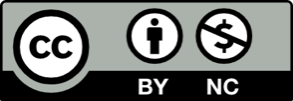 Toto dílo je licencováno pod licencí Creative Commons [CC BY-NC 4.0]. Licenční podmínky navštivte na adrese [https://creativecommons.org/choose/?lang=cs]. Video: Vosa obecnáPoznáš části těla vosy a sršně?Nápovědu najdeš ve videu a v přesmyčkách.Vosa obecná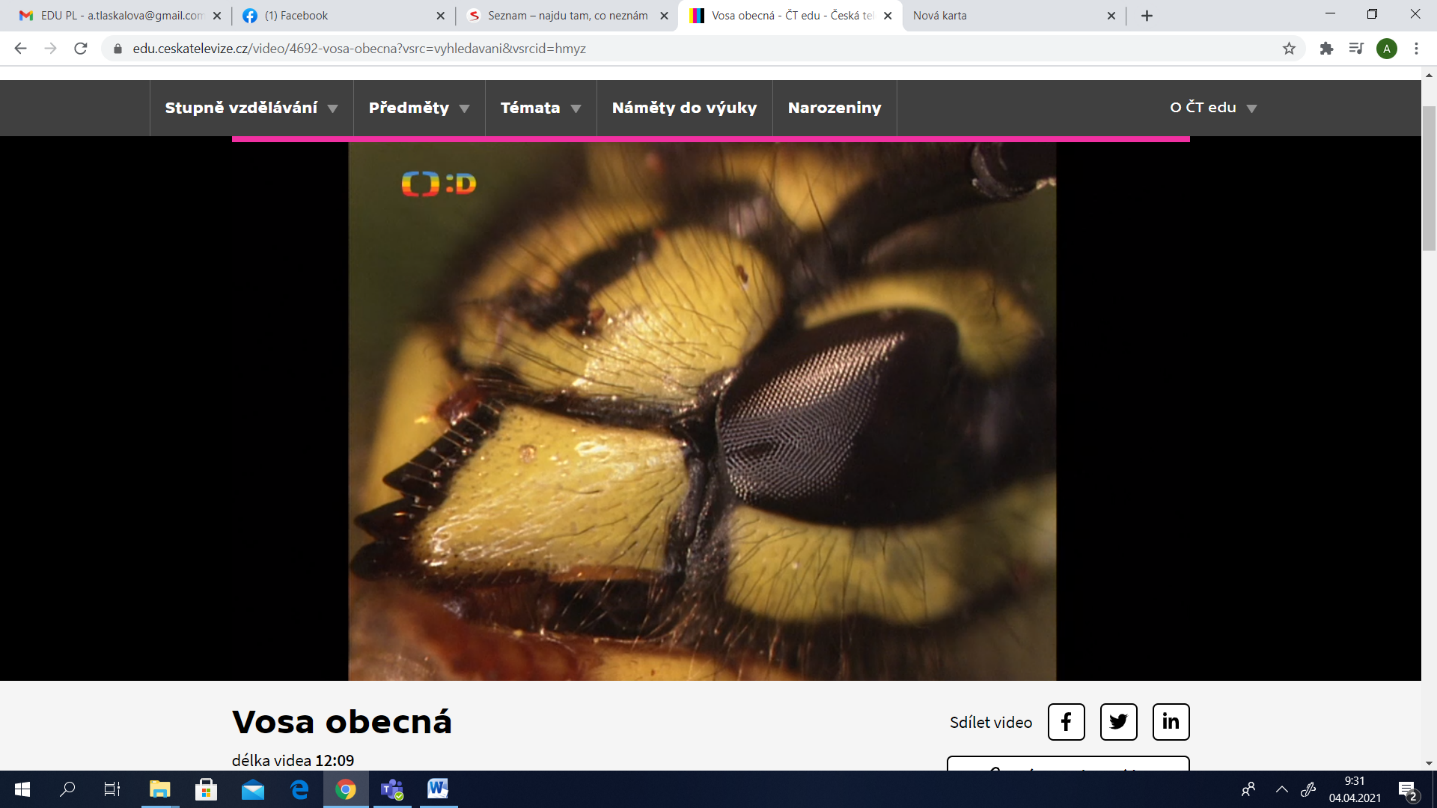 oualskd _____________      ook   ________________   eeačzdk  _________________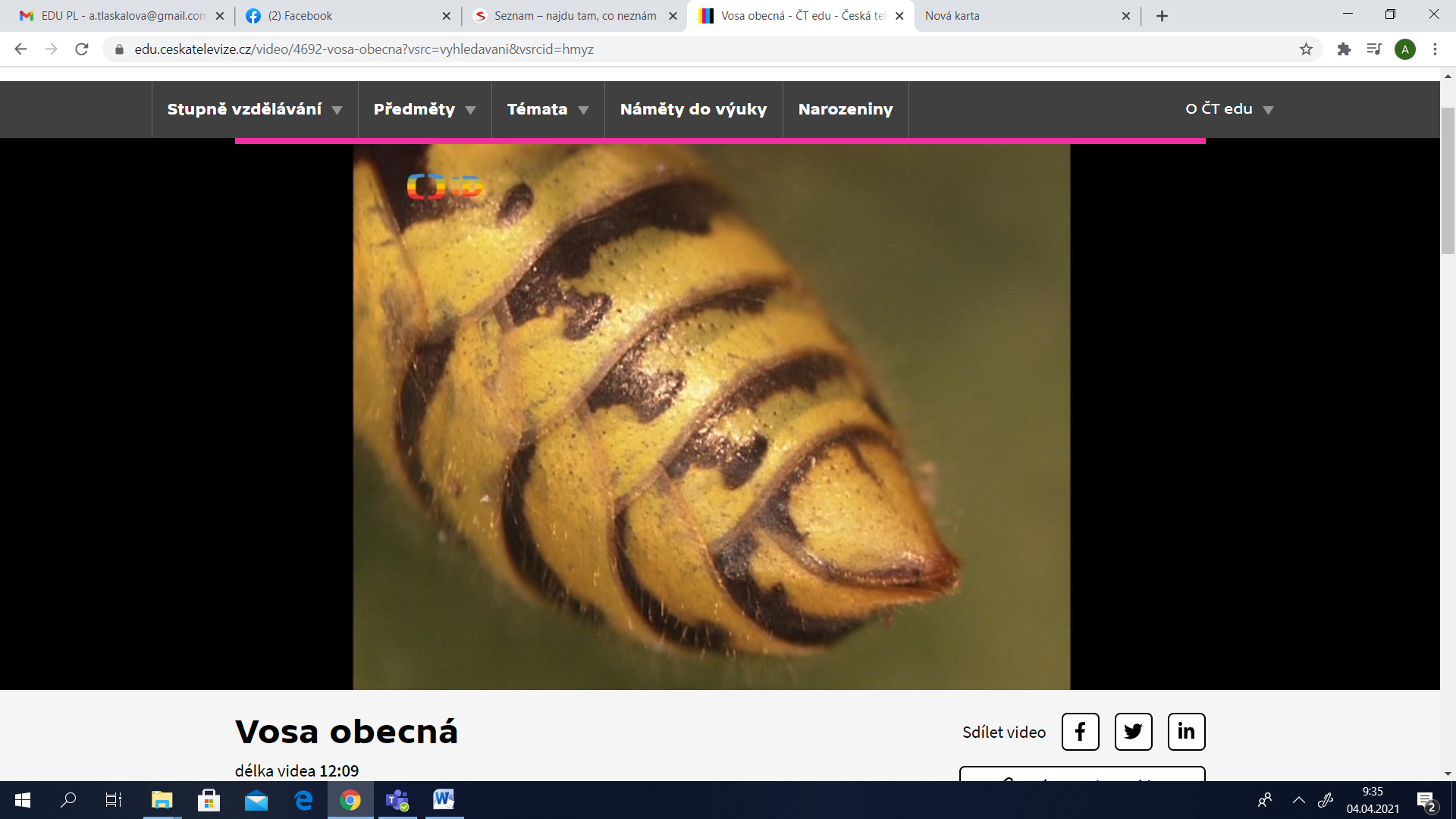 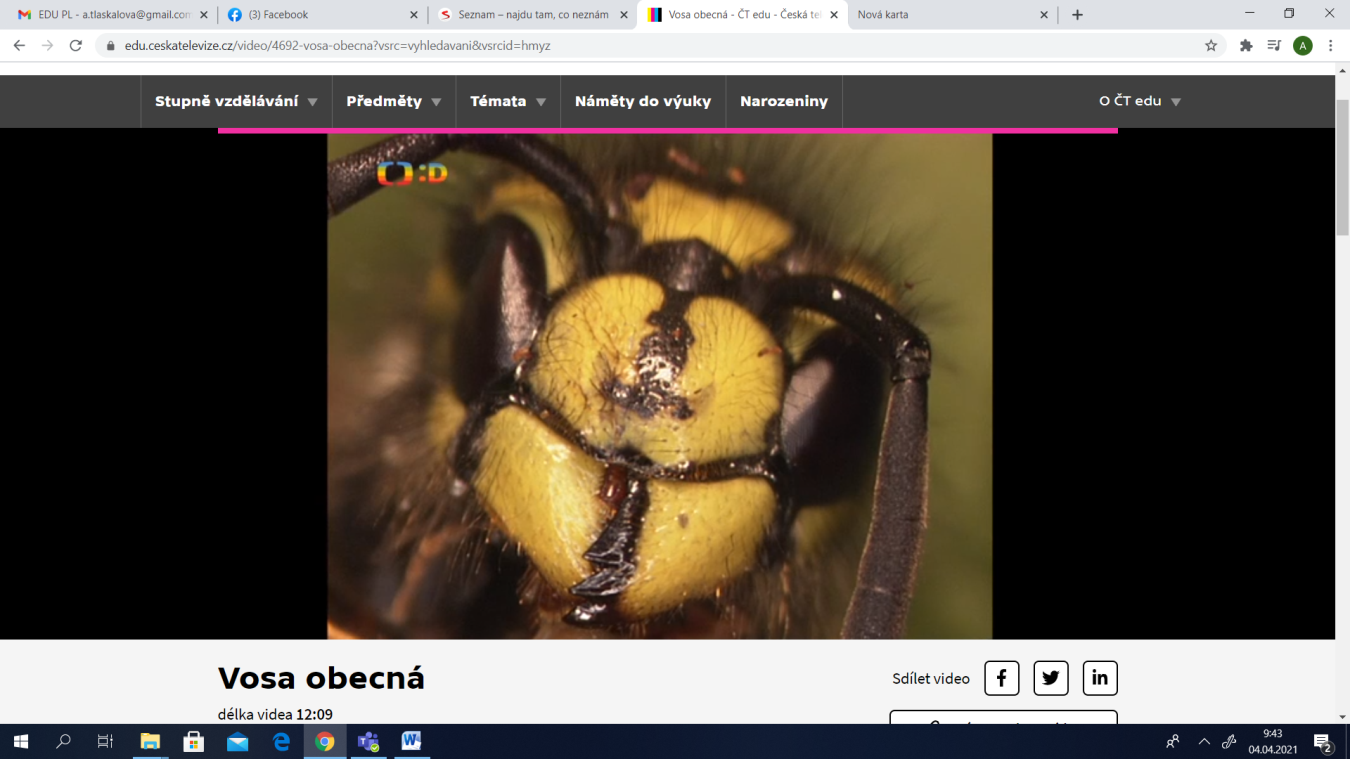 Sršeň obecná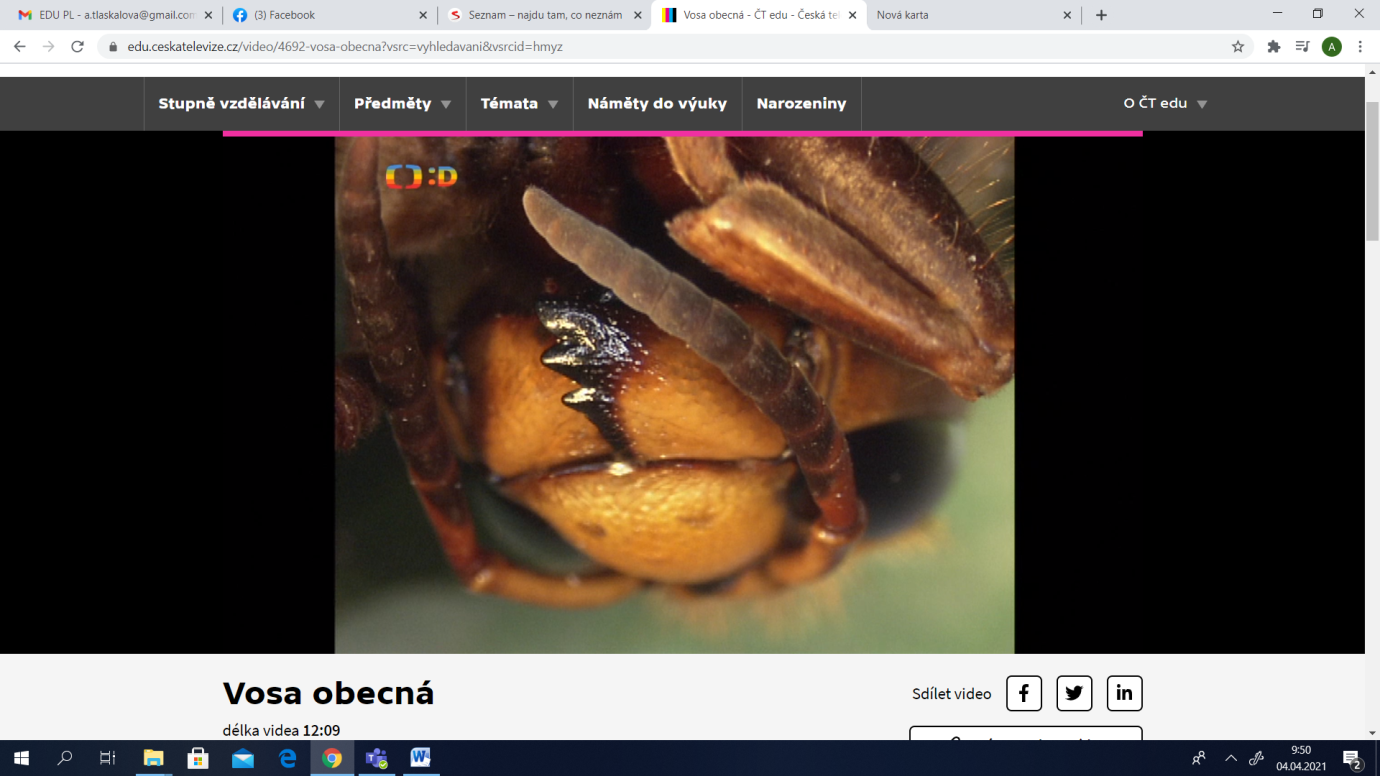 oualskd_____________     oko__________________      eeačzdk________________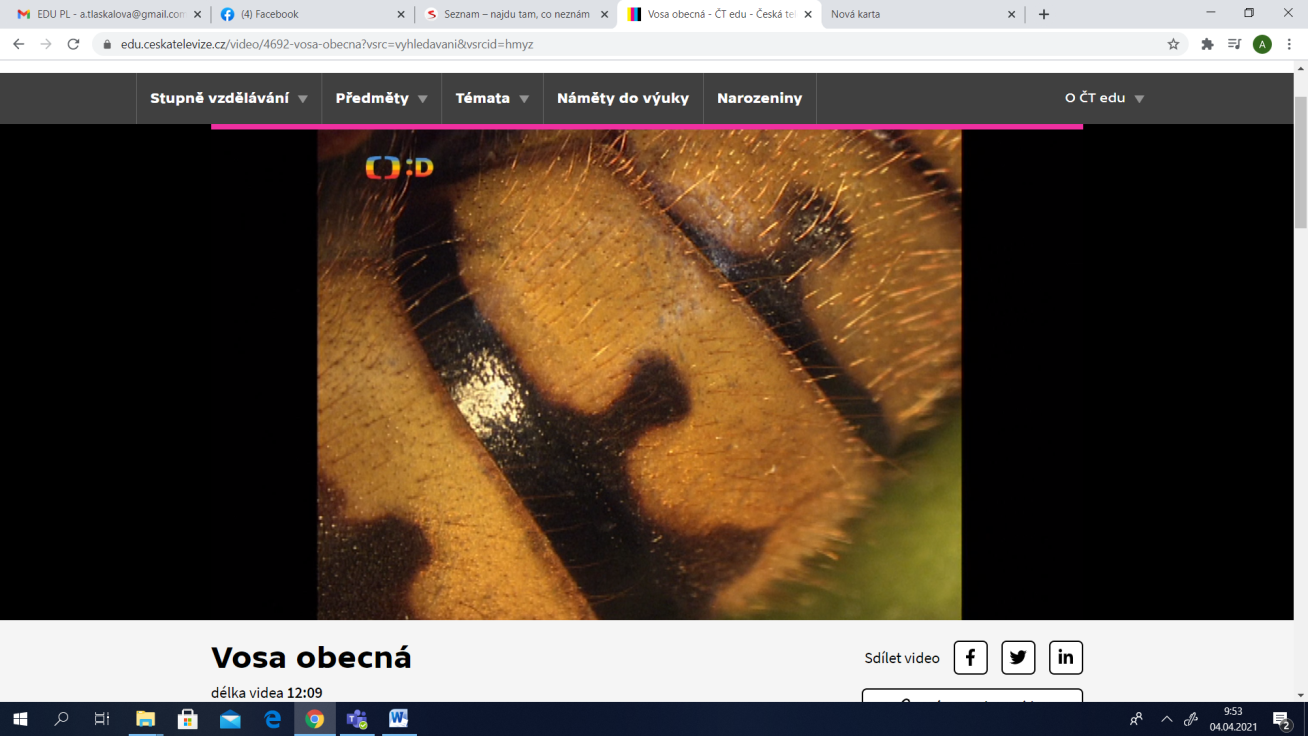 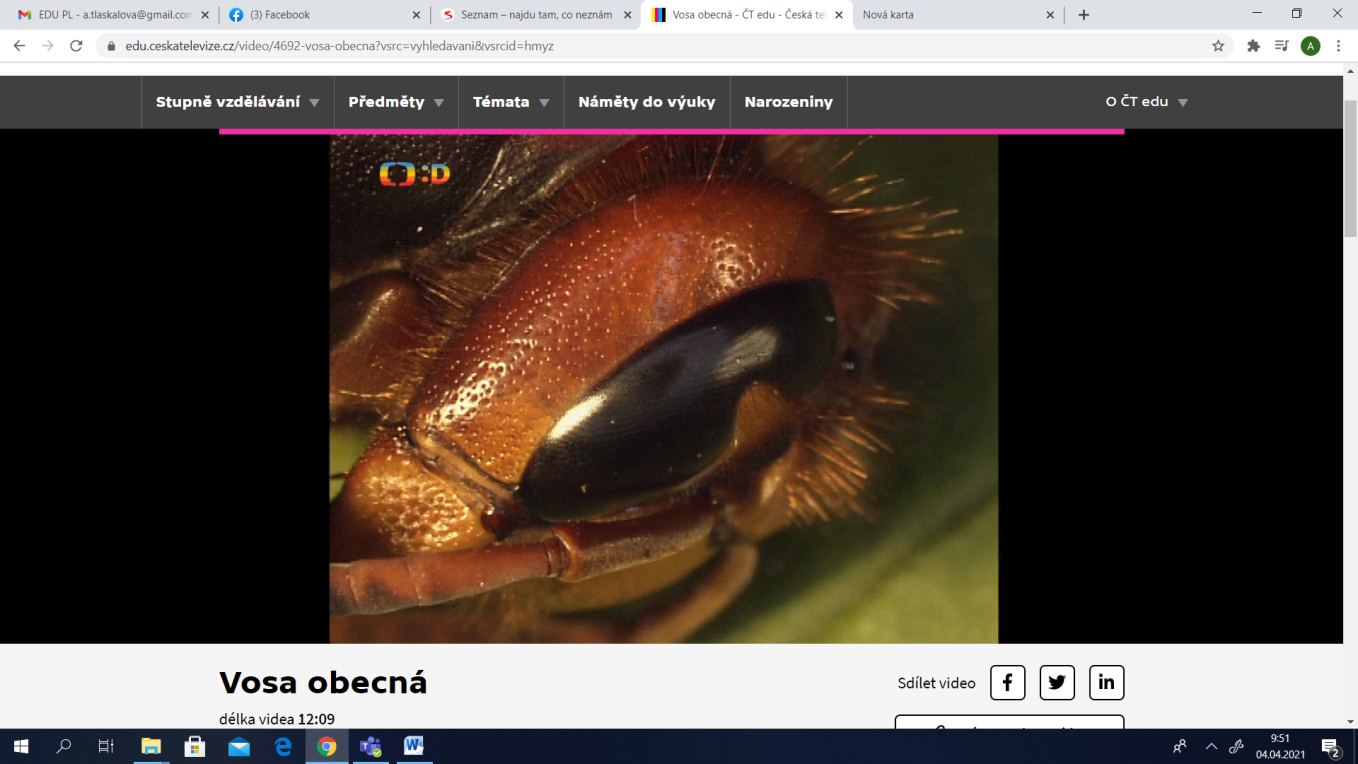 Popiš, podle čeho poznáš, komu patří toto obydlí. Vosík obecný___________________________________________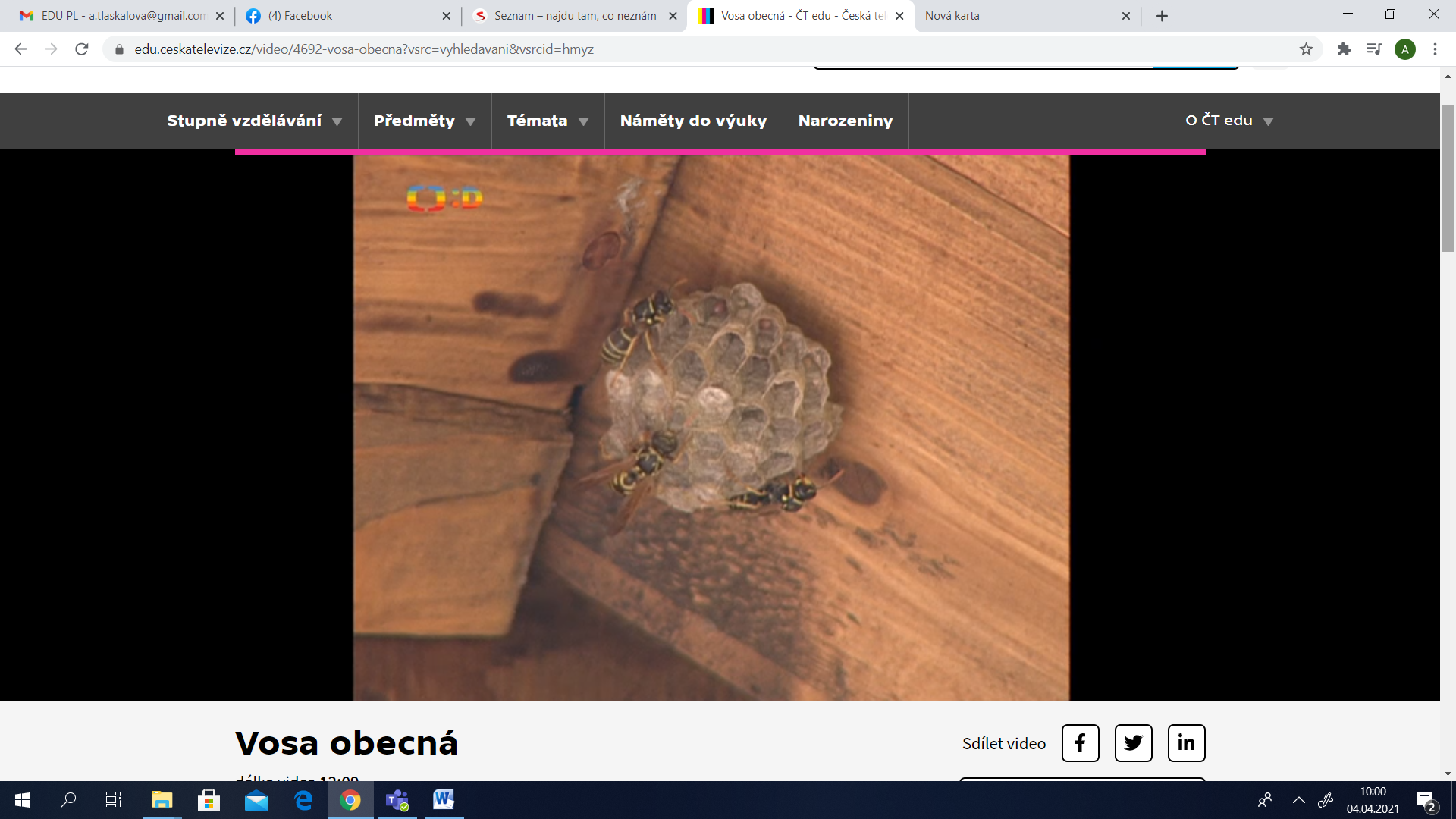 _________________________________________________________________________________________________________________________________Vosa obecná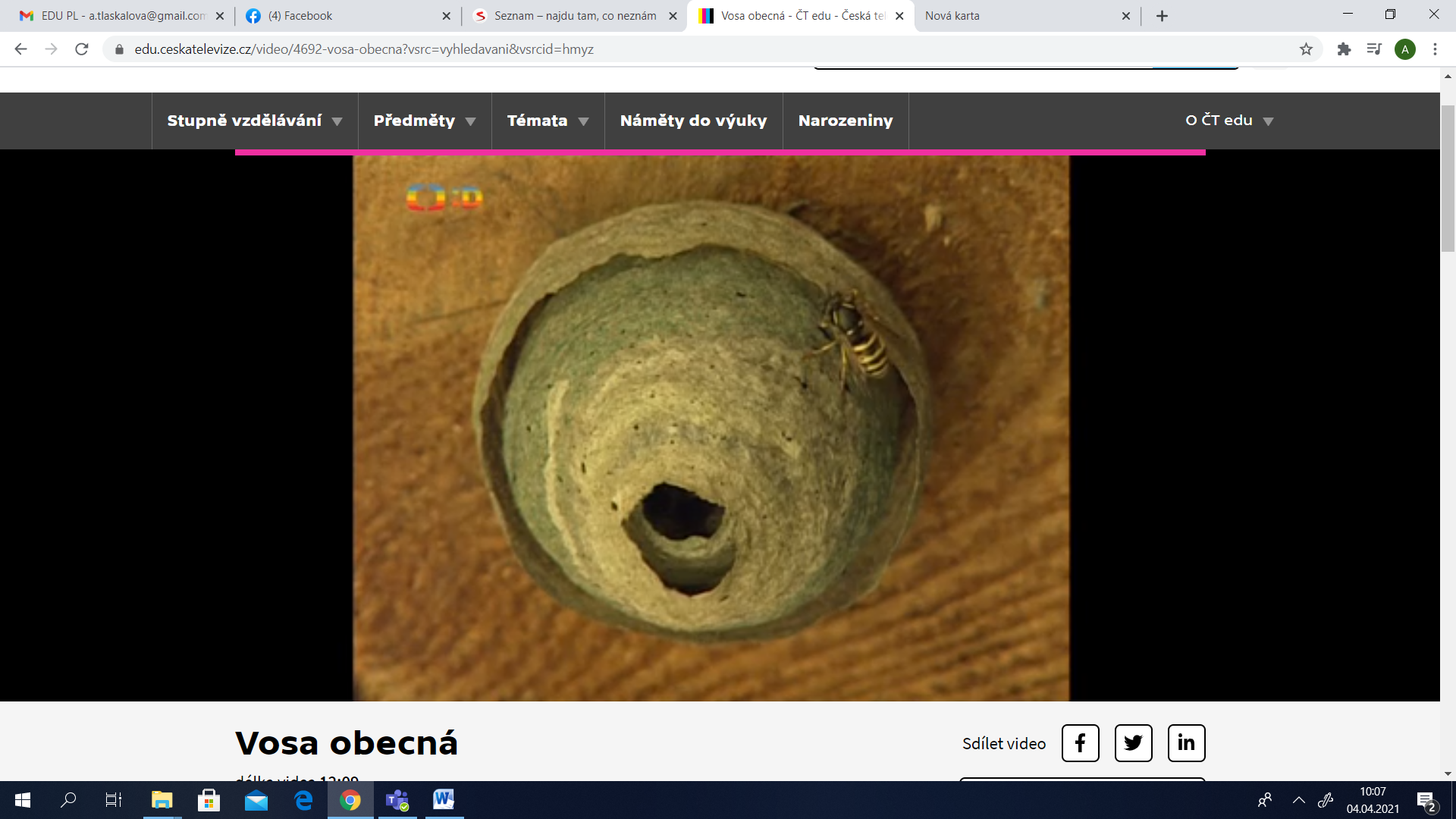 ____________________________________________________________________________________________________________________________________________________________________________Vosa útočná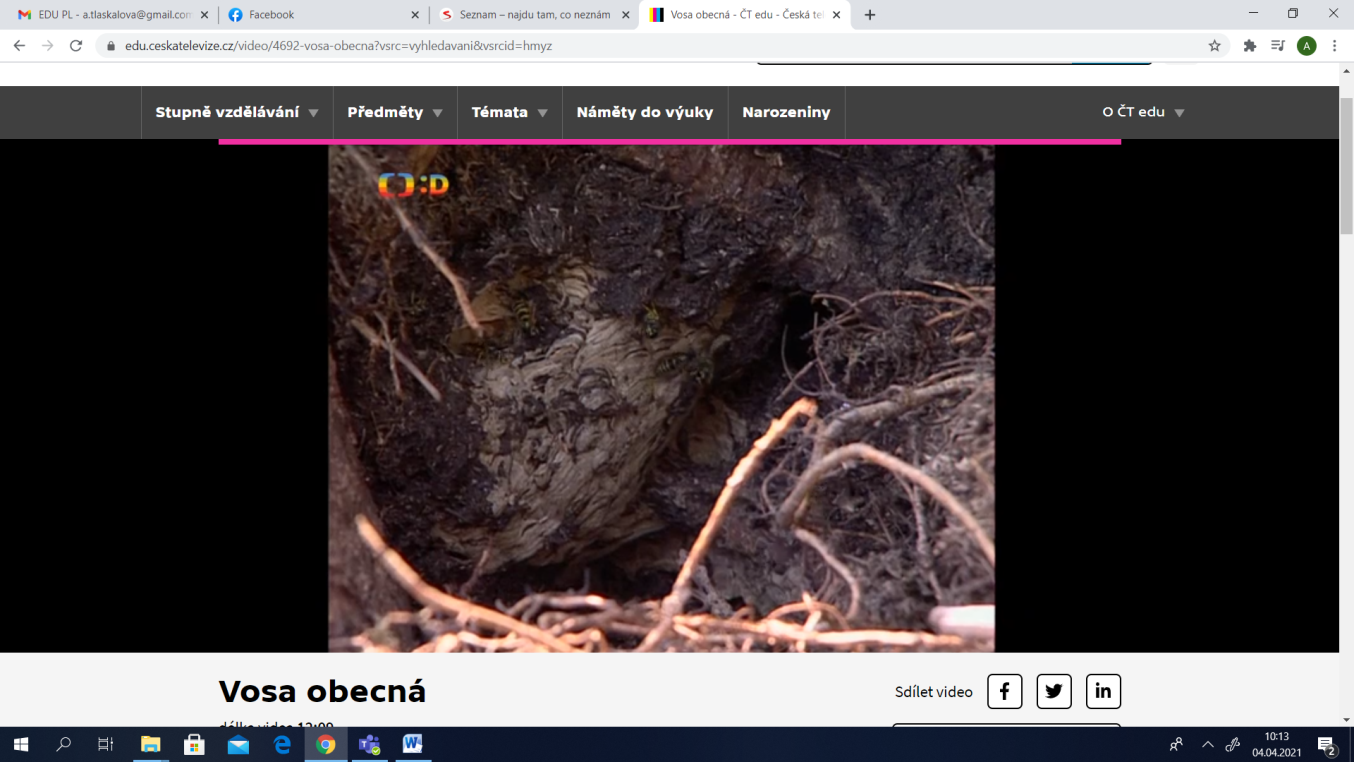 ____________________________________________________________________________________________________________________________________________________________________________